                                        RESUMEMANUMANU.373482@2freemail.com                                                          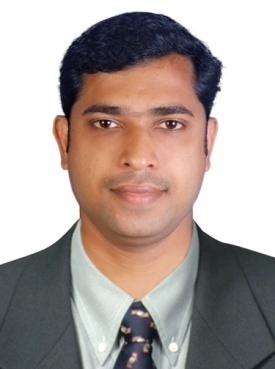 CAREER OBJECTIVE                                 To attain a challenging position in the customer service and hospitality department.To attain development of management skills an appication techniques to maximize contributing to the organization and get fuller meaning of job satisfaction.WORK EXPERIENCEWorked as a HEAD CASHIER in LUA LABANESE RESTURANT AND BAR IN DUBAI(2015-2016)Worked as a CASHIER in O2 NIGHT CLUB DUBAI(2014-2015)Worked as a BARISTA IN STARBUCKS COFFEE DUBAI(2012-2014)Worked as a TEAM MEMBER IN KFC DUBAI(2009-2012)STRENGTHLEADER SHIP QUALITIES,COMMUNICATION SKILLS,HANDLE AND WORK UNDER PRESSURE,HONESTY ,ACCURACCY,FAST LEARNINGEDUCATIONAL QUALIFICATIONSDIPLOMA IN HOTEL MANAGEMENTPREE DEGREESSLCPLACE OF ISSUE:DUBAIPERSONAL DETAILSSEX                            :MALENATIONALITY           :INDIANDECLARATION                                 I hereby declare that the information furnished above is true to the best of my knowledge and beliefPlace  :Dubai